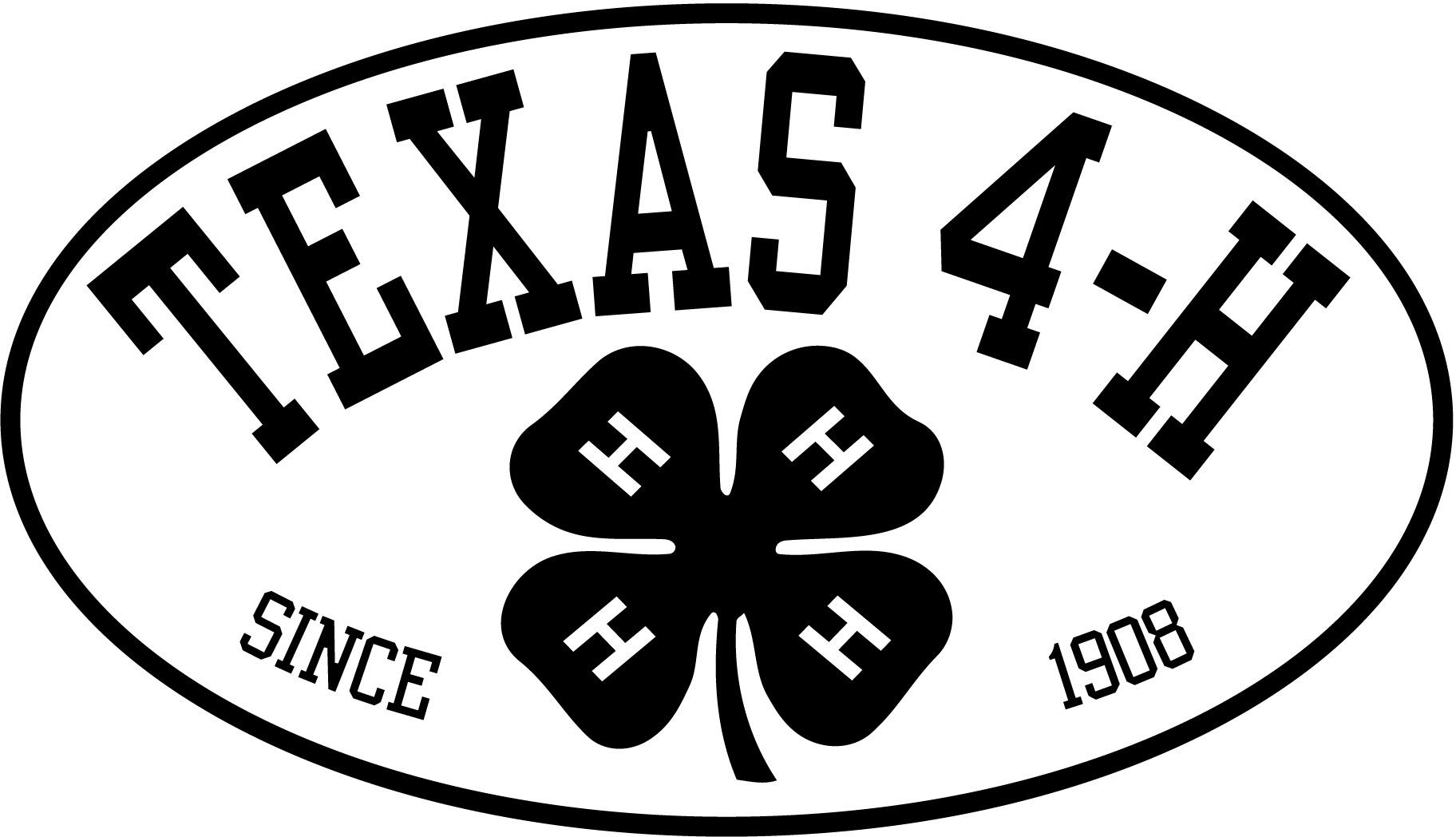 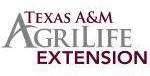 Lavaca County 4-H UpdateOctober 15, 2021h  ttps://lavaca.agrilife.org/ and https://www.facebook.com/LavacaCounty4H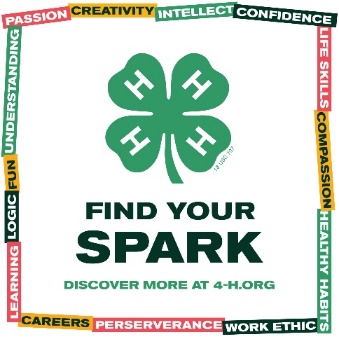 Thank you ! THANK YOU!  Thank you to all who did their part to help support the 4-H BBQ!  It is paper clover time at Tractor Supply.  Encourage your friends and neighbors to stop and buy a Paper Clover (for any donation amount).  The proceeds come back to us to use for camps and leadership development. County Food Show and Food Challenge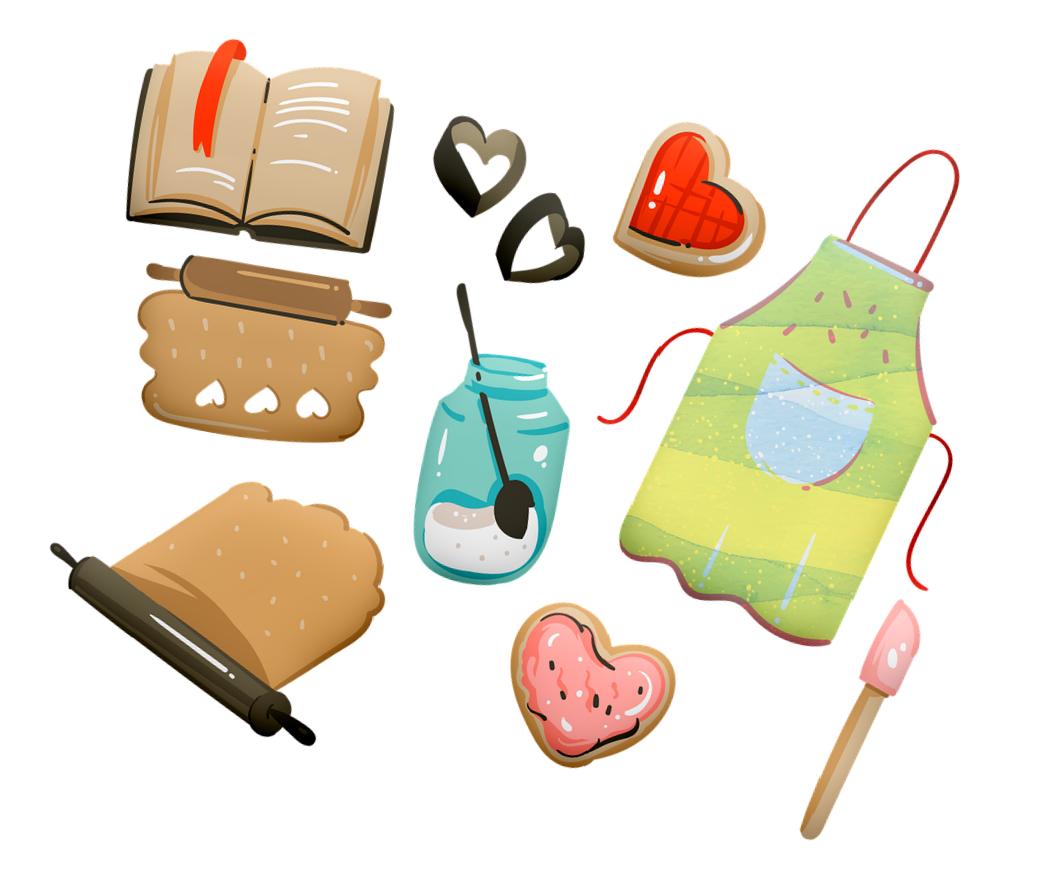 The County Food Show will be held from 1-3 on Saturday, October 23rd at the Hallettsville Youth Center.  The Food Challenge will be held on Sunday, October 24th from 1:00 to 4:00.  Entries were due today. Participants will be receiving an email on Monday with the details.  There is not much to watch at food show but those who are interested can come check it out. Food Challenge is a lot of fun to watch so plan to stop in if you are curious.Stock Show Important Dates and InformationSHINER JUNIOR LIVESTOCK SHOW RABBIT VALIDATIONWednesday, October 20 from 6-7pmMAJOR SHOW SWINE VALIDATIONValidation for all Major Show Market Swine and Breeding Gilt projects has been set for Tuesday, November 9 from 4‐6 pm and Thursday, November 11 from 5‐6 pm at the Lavaca Expo Center. All major show market swine projects must be validated on one of these dates. If you have an unavoidable conflict with these dates you must contact the Extension Office prior to November 11.HALLETTSVILLE JUNIOR LIVESTOCK SHOW SWINE VALIDATIONTuesday, November 9 from 4-6pm and Thursday, November 11 from 5-6pm at the Lavaca Expo Center.HALLETTSVILLE JUNIOR LIVESTOCK SHOW HALTER HEIFER VALIDATIONThe last chance to have a halter heifer validated for the Hallettsville Junior Livestock Show will be Tuesday, November 9 from 4-6pm and Thursday, November 11 from 5-6pm at the Lavaca Expo Center.MAJOR SHOW ENTRIESFort Worth Stockshow entries are due in the Extension Office by November 5.All entries for San Antonio, Houston, and Star of Texas Livestock Shows are due in the County Extension Office along with entry fees by 5:00 p.m. Monday, November 22.QUALITY COUNTS REQUIREMENTS FOR ALL MAJOW SHOW PARTICIPANTSAll major show participants must complete an online Quality Counts training once as a junior (grade 3-5), once as an intermediate (grade 6-8), and once as a senior (grade 9-12). This process must be completed prior to submitting major show entries to the Extension Office by November 22. Quality Counts numbers are required on the major show entries. Exhibitors can access the course and exam at the following website:https://www.texaslivestockvalidation.com/qc/qcregister.aspxLIVESTOCK SHOW RULESIt is the responsibility of each 4‐Her to read, understand, and follow the rules of each activity they participate in. This especially holds true for local and major livestock shows as consequences for breaking the rules can be quite significant. Please contact the Extension Office if questions should arise.PROJECT HOME VISITSIf you have questions about your show animals or would like Mr. DeForest to come out to look at your animals, please call the Extension Office to make an appointment.District CrossroadsInformation for the 2021 - 2022 District 11 Crossroads November 11-13 in College Station is now available at the event website:https://d114-h.tamu.edu/events-and-contests/crossroads/.Registration will open on    4-H Online from September 6 – October 8, 2021. Late registration will be open from October 9 – 29, 2021.Junior Leadership Retreat (JLR)Affectionately known as JLR, Junior Leadership Retreat is where I first fell in love with 4-H. I’ve lost count of how many Ihave been to since. The agenda is on the next two pages. If you are in the 4th-8th grade I hope you will go.  I am happy to go, too!It is at the Texas 4-H Center in Brownwood.  To register, go tohttps://texas4hcenter.tamu.edu/  			-Natalie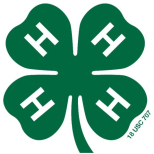 Junior Leadership Retreat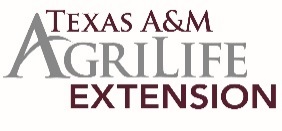 November 12-14, 2021Theme: Way Out West Wild & Wooly Rootin’ Tootin’ Junior Leadership LabFriday, November 127:30 	Registration – no meal provided9:00 		Orientation, Get Acquainted Activities9:15 		Adult Chaperone Orientation – Cafeteria10:15 		Vespers/ Reflections10:30 		In Dorms Saturday, November 137:30	Flag Ceremony followed by Breakfast8:30		General Assembly – Auditorium		9:00		Session 1 -		Blue- 		Brand 101- Patio			Red- 		Duds To Dazzle - RecRoom			Green-		Dance 101– Auditorium					Food & Nutrition- Cafeteria			Yellow- 	STEM/ Photography – Moore County10:00		Session 2 -		Red- 		Brand 101 – Patio			Green- 		Duds to Dazzle - RecRoom					Dance 101 – Auditorium			Yellow- 	Food & Nutrition- Cafeteria			Blue- 		STEM/ Photography – Moore County11:00 	Session 3-		Green- 		Brand 101 – Patio					Duds to Dazzle - RecRoom			Yellow- 	Dance 101 – Auditorium			Blue- 		Food & Nutrition - Cafeteria			Red- 		STEM/ Photography– Moore County12:00	Lunch1:00 	Session 4- 		 	Brand 101 – Patio			Yellow- 	Duds to Dazzle - RecRoom			Blue- 		Dance 101 – Auditorium			Red- 		Food & Nutrition - Cafeteria			Green- 		STEM/ Photography – Moore County2:00	Session 5-	Yellow- 	Brand 101 – Patio			Blue- 		Duds to Dazzle - RecRoom			Red- 		Dance 101 – Auditorium			Green 		Food & Nutrition – Cafeteria			 		STEM/ Photography- Moore County3:00	General Assembly – Auditorium Games on Tennis Courts5:45		Flag lowering Dinner		Change for the dance7:00	Costume Party & Dance10:15		Closing Ceremony10:45		In DormsSunday, November 157:30 	Flag Ceremony followed by Breakfast	Pack and clean Dorms9:00      Wrap Up9:30		Adjourn, have a safe trip home! Photography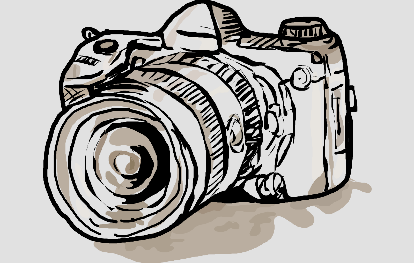 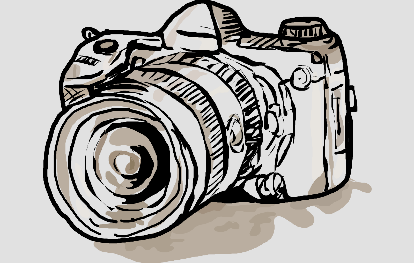 The State 4-H Photography Contest rules have been released. The Lavaca County Contest will follow the contest guidelines for each of the categories. The county deadline will be in February and more details will be released at a later date. On the county level we will have four age divisions, clover kids (k-2), junior (3-5), intermediate (6-8), and senior (9-12).  Clover kids will be strictly an exhibition and will not compete.  First place junior and intermediates will advance to the District 11 photography contest and first place seniors will advance to State.  To access the contest categories and state guidelines go to the Lavaca County events page at  https://lavaca.agrilife.org/event/lavaca-county-4-h-photography-contest/The Texas 4-H Foundation has partnered with rodeo legend and Texas rancher Bob Tallman to create an exclusive fundraiser that will put money RIGHT IN OUR POCKET! 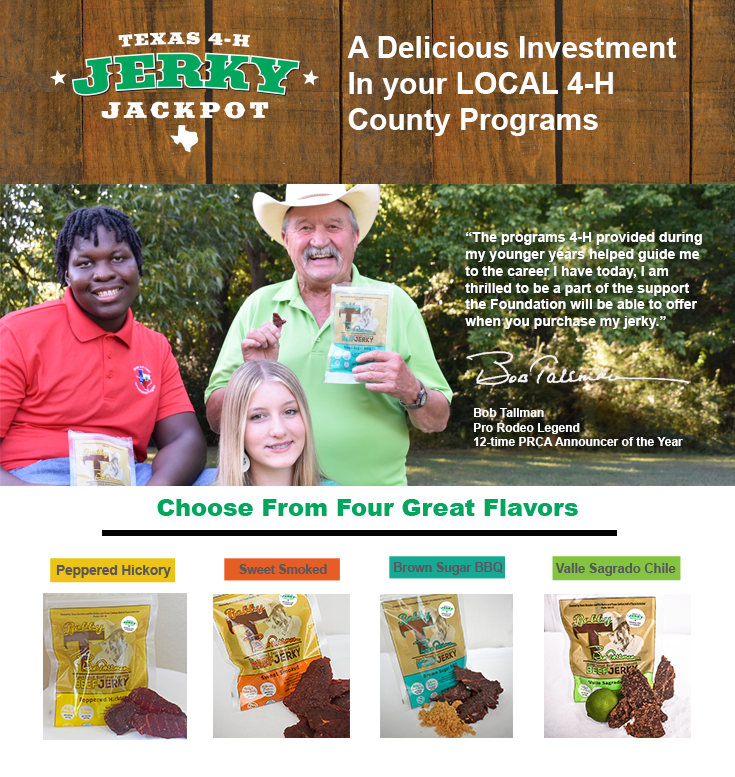 Ask your friends and club leaders –did you re-enroll?Only those members who have successfully re-enrolled are receiving this message by email. Please remind your friends!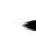 Have you read The Clover? Check it out here: https://texas4-h.tamu.edu/wp-content/uploads/management_clover_guide_21_22.pdfRemember, also, to read the weekly e-mails you receive from Texas 4-H as they often have opportunities that do not get mentioned in this update.This update is sent via email to all actively enrolled members and leaders. It is also posted on the county website. If you know of someone who is not receiving the updates, please have them check their Spam folders and their enrollment. Thanks!Texas A&M AgriLife Extension provides equal opportunities in its programs and employment to all persons, regardless of race, color, sex, religion, national origin, disability, age, genetic information, veteran status, sexual orientation, or gender identity. The Texas A&M University System, U.S. Department of Agriculture, and the County Commissioners Courts of Texas CooperatingIndividuals with disabilities who require an auxiliary aid, service or accommodation in order to participate in any Extension activity, are encouraged to contact the County Extension Office (361)798-2221 to determine how reasonable accommodations can be made.